Pielikums Nr.1Madonas novada pašvaldības domes19.10.2021. lēmumam Nr.337(protokols Nr. 12, 37.p.)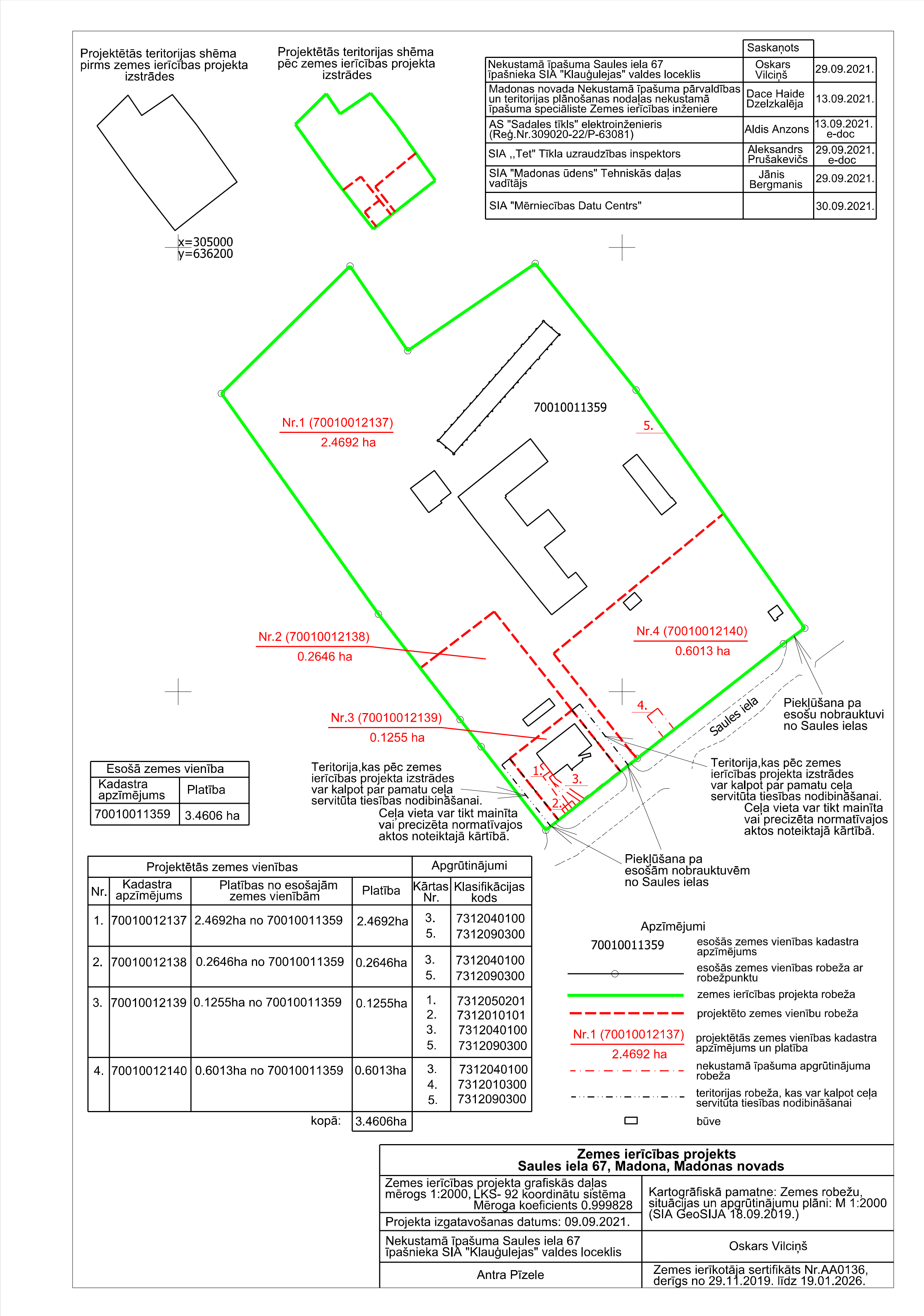 